بسم الله الرحمن الرحيم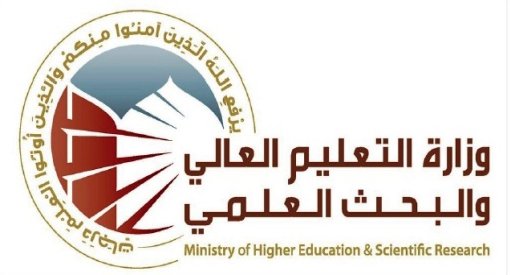 Flow up of implementation celli pass play   Course Weekly OutlineINSTRUCTOR Signature:								Dean Signature:Course InstructorZaianb Abdul-Karim MusirZaianb Abdul-Karim MusirZaianb Abdul-Karim MusirZaianb Abdul-Karim MusirZaianb Abdul-Karim MusirE-mailzmusir@gmail.comzmusir@gmail.comzmusir@gmail.comzmusir@gmail.comzmusir@gmail.comTitleThe Short StoryThe Short StoryThe Short StoryThe Short StoryThe Short StoryCourse CoordinatorShort StoryShort StoryShort StoryShort StoryShort StoryCourse ObjectiveGiving the students a detailed Review of Different Types of Short Stories.Giving the students a detailed Review of Different Types of Short Stories.Giving the students a detailed Review of Different Types of Short Stories.Giving the students a detailed Review of Different Types of Short Stories.Giving the students a detailed Review of Different Types of Short Stories.Course DescriptionThe course is divided into two books: one is discussed in the first semester, and the other is discussed in the second semester. The course is divided into two books: one is discussed in the first semester, and the other is discussed in the second semester. The course is divided into two books: one is discussed in the first semester, and the other is discussed in the second semester. The course is divided into two books: one is discussed in the first semester, and the other is discussed in the second semester. The course is divided into two books: one is discussed in the first semester, and the other is discussed in the second semester. Textbook1.A Book of Short Stories/F.A. Razzak and Azziz Al Muttallibi 2.The Old Man and the Sea/ Hemingway1.A Book of Short Stories/F.A. Razzak and Azziz Al Muttallibi 2.The Old Man and the Sea/ Hemingway1.A Book of Short Stories/F.A. Razzak and Azziz Al Muttallibi 2.The Old Man and the Sea/ Hemingway1.A Book of Short Stories/F.A. Razzak and Azziz Al Muttallibi 2.The Old Man and the Sea/ Hemingway1.A Book of Short Stories/F.A. Razzak and Azziz Al Muttallibi 2.The Old Man and the Sea/ HemingwayCourse AssessmentsTerm TestsLaboratoryQuizzesProjectFinal ExamCourse Assessments(30%)-(10%)-(60%)General NotesThis course is divided into Two booksThis course is divided into Two booksThis course is divided into Two booksThis course is divided into Two booksThis course is divided into Two booksWeekDateTopes CoveredLab. Experiment AssignmentsNotes18-10-2018The Open WindowDiscussion215-10The Open WindowDiscussion322-10The Open WindowDiscussion429-10The Happy PrinceDiscussion55-10The Happy PrinceDiscussion612-11The Happy PrinceDiscussion719-11The Happy PrinceDiscussion826-11Exam Questions93-12Black CatDiscussion1010-12Black CatDiscussion1117-12A Doll's HouseDiscussion1224-12A Doll's HouseDiscussion1331-12A Doll's HouseDiscussion147-1-2019Cat in the RainDiscussion1514-1Cat in the RainDiscussion1621-1ExamQuestionsHalf – year breakHalf – year breakHalf – year breakHalf – year breakHalf – year break1711-2The Old Man and the SeaDiscussion1818-2The Old Man and the SeaDiscussion1925-2The Old Man and the SeaDiscussion204-3The Old Man and the SeaDiscussion2111-3The Old Man and the SeaDiscussion2218-3The Old Man and the SeaDiscussion2325-3The Old Man and the SeaDiscussion241-4ExamQuestions258-4The Old Man and the SeaDiscussion2615-4The Old Man and the SeaDiscussion2722-4The Old Man and the SeaDiscussion2829-4The Old Man and the SeaDiscussion296-5The Old Man and the SeaDiscussion3013-5ExamQuestions3120-5The Old Man and the SeaDiscussion